Versendung Nervenbiopsie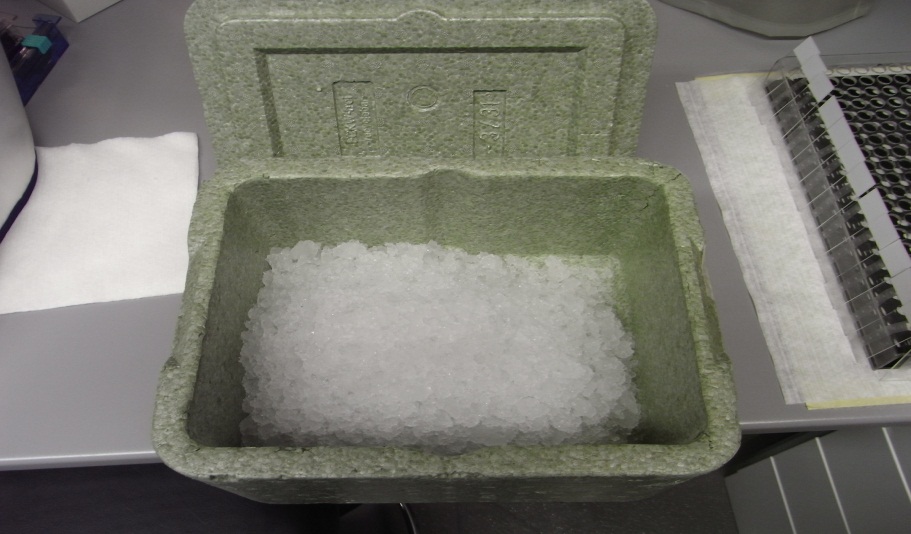 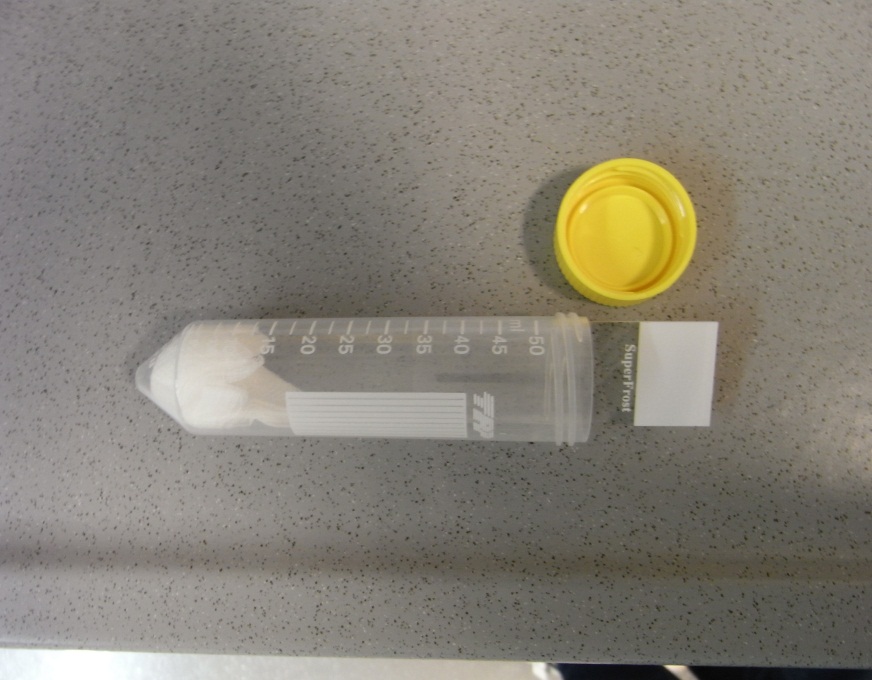 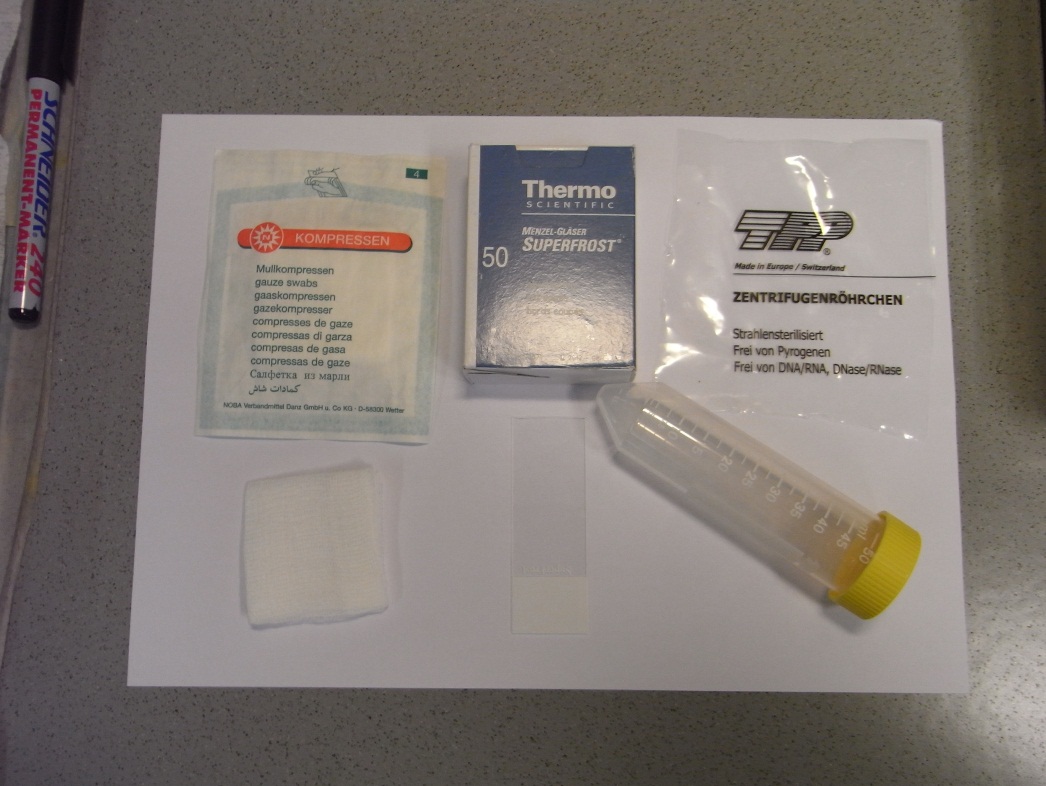 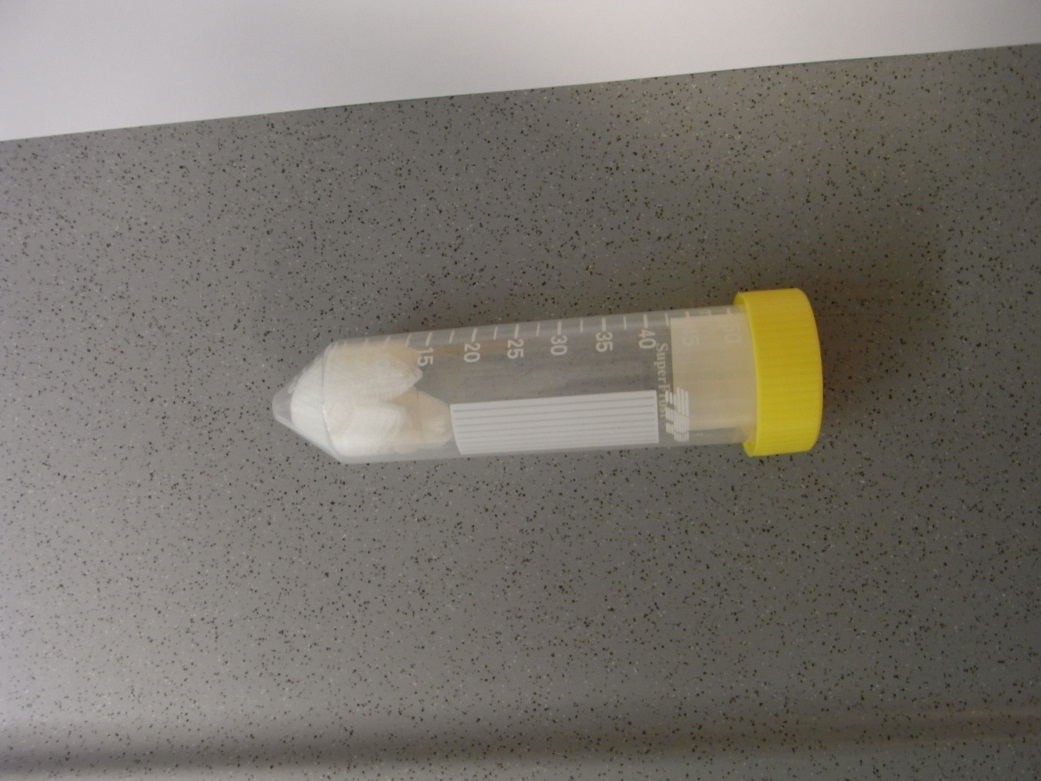 